            «А мы Масленку встречаем, а мы зиму провожаем…»                                          Праздник этот знаем мы –                                          Время проводов зимы.                                          Люди в эти дни должны                                          Веселиться, печь блины.     Наверное, каждый догадался, что речь пойдет о самом шумном, самом любимом, самом  народном и веселом празднике весны -  Масленице!    Такой русский народный праздник как «Масленица» ежегодно проводится в нашем детском саду  и стал уже традиционным и любимым  для детей.     На Руси считалось, что человек, весело проведший масленичную неделю, будет удачлив в течение всего года! Поэтому издавна проводы зимы отмечались весело, с широким размахом, сопровождаясь обильными угощениями.    Масленица - это озорное и веселое прощание с зимой и встреча весны, несущей оживление природе и солнечное тепло.    Все дети очень ждали этот праздник, готовились к нему. Учили стихи, частушки и песни. И провели его по-особенному весело!     В гости к детям приходила раскрасавица Весна, снежная Зимушка - Зима. Весь праздник ребят развлекали  развеселые скоморохи: Яшка и Милашка.      Как положено на празднике, дети: водили хоровод вокруг Масленицы, пели русскую народные песни «Ой, бежит ручьем вода…», «Блины», частушки.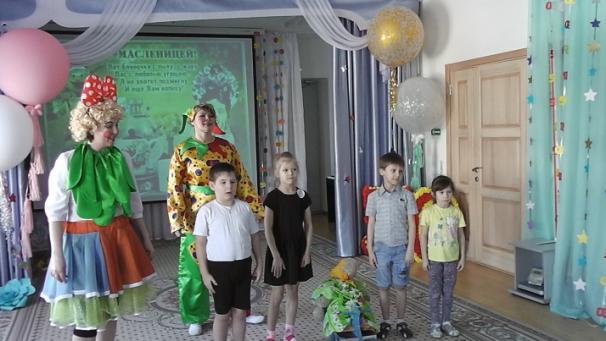 Играли в подвижные игры:  «Снеговик», «Липучки», «Катание на лошадках», «Веселая метла», «Помирились»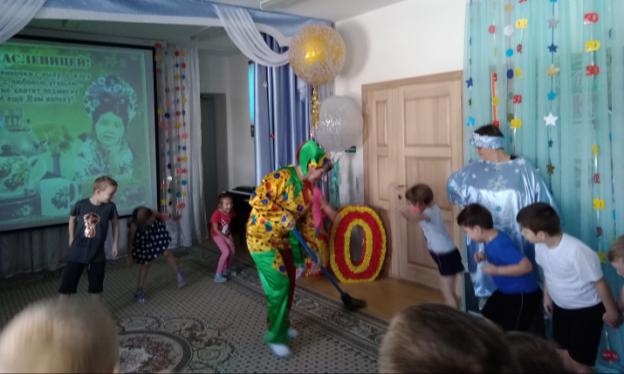  Задорные  и зажигательные танцы с Яшкой и Милашкой, веселые конкурсы не давали скучать никому!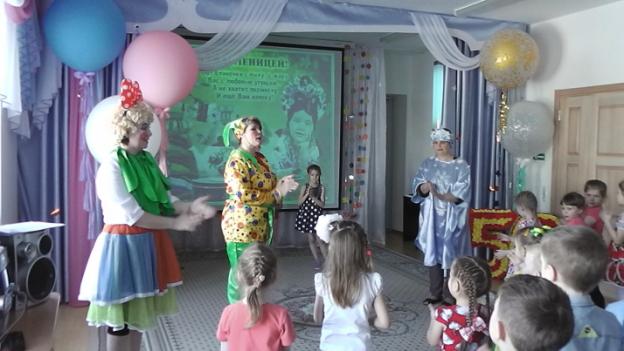 И не секрет, что  Символом весны и солнца – является блин! Вот и мы проводили нашу Масленицу горячими золотистыми блинами, которые испекли для нас наши родители!Уж ты Масленица годовая
Гостья наша дорогая,
Накормила нас блинами,
Угощала всех подряд,
Всех мальчишек и девчат!Праздник удался на славу. Все были рады и довольны.                 Сомова Татьяна Юрьевна, музыкальный руководитель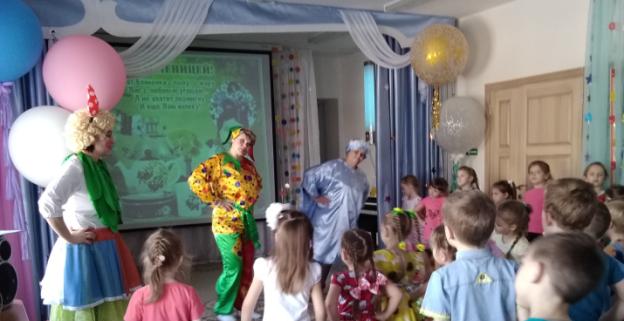 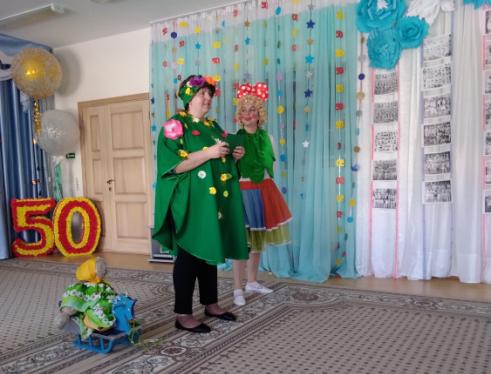 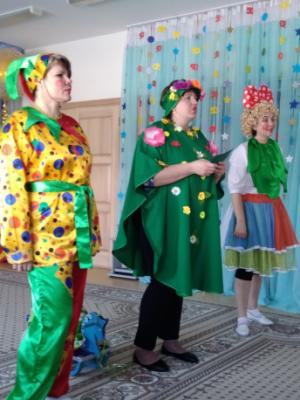 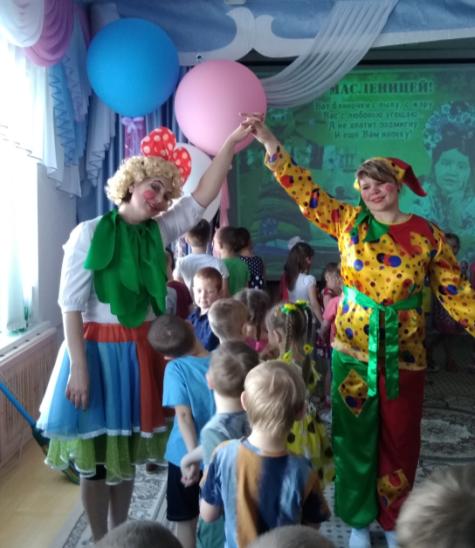 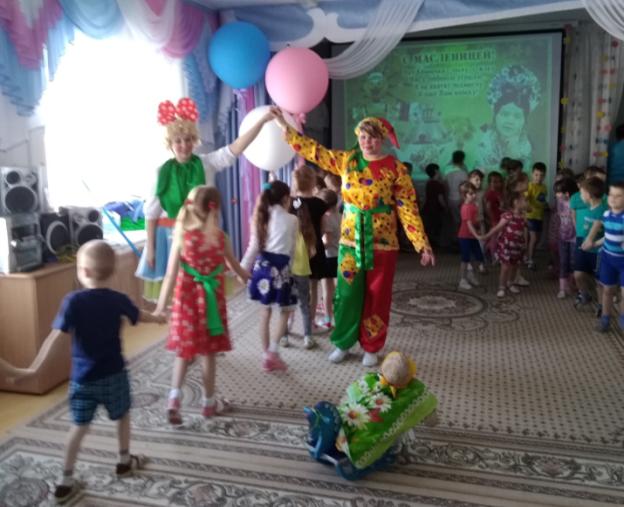 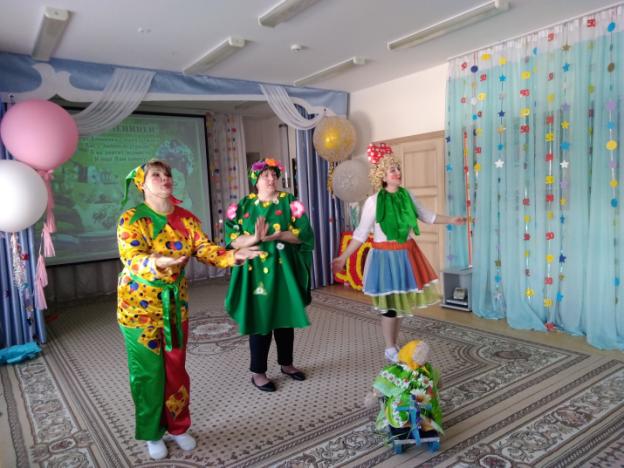 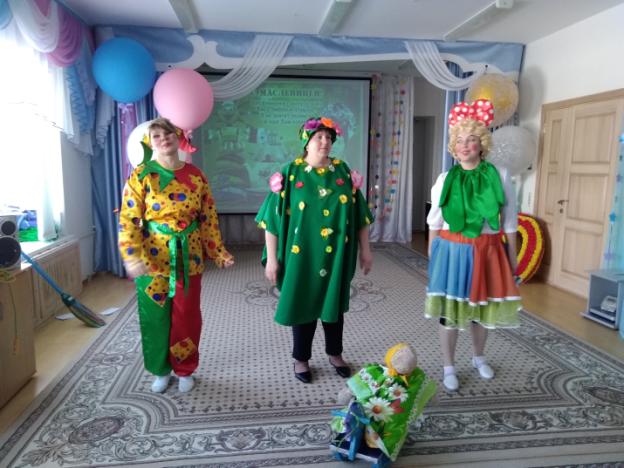 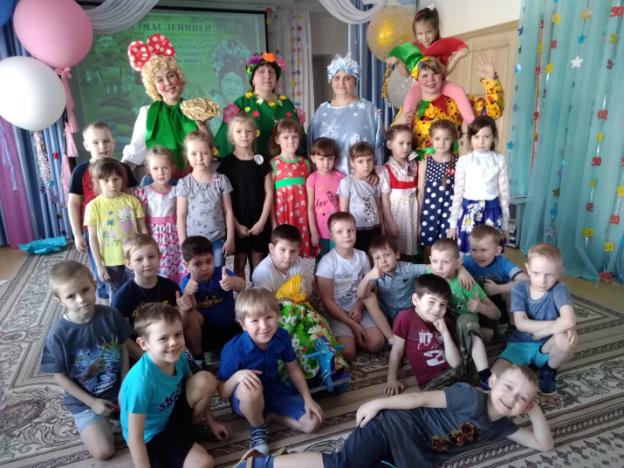 